113年優秀青年選拔書面資料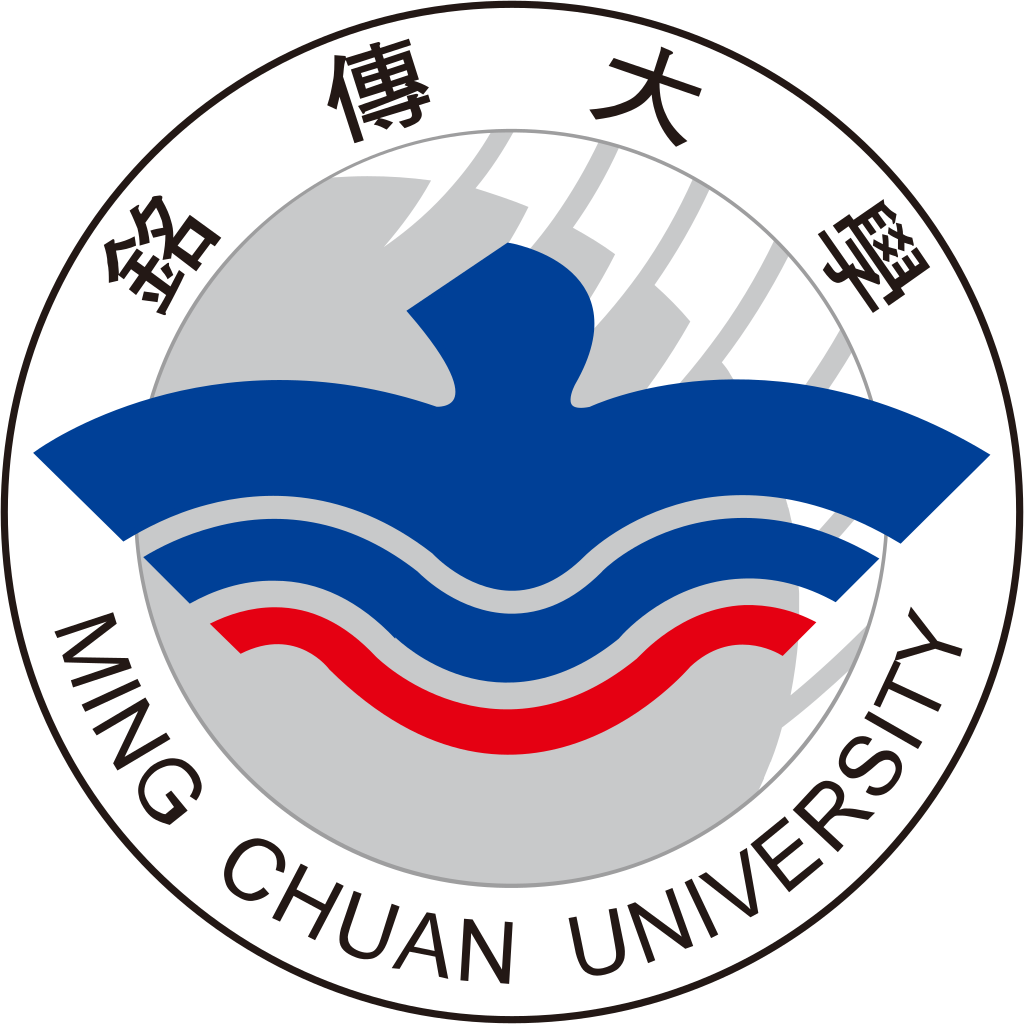              校區：
             系級：            學系      年級姓名：學號：註記:表格不敷使用，請自行延申。請編上佐證編號與檢附相關資料。體育免修請填入「-」。500字以內自傳(包含參與社團/學會特別經歷，格式不拘)銘傳大學113年優秀青年選拔申請表銘傳大學113年優秀青年選拔申請表銘傳大學113年優秀青年選拔申請表銘傳大學113年優秀青年選拔申請表銘傳大學113年優秀青年選拔申請表銘傳大學113年優秀青年選拔申請表銘傳大學113年優秀青年選拔申請表銘傳大學113年優秀青年選拔申請表銘傳大學113年優秀青年選拔申請表銘傳大學113年優秀青年選拔申請表銘傳大學113年優秀青年選拔申請表銘傳大學113年優秀青年選拔申請表姓名中文中文中文中文學號學號請直接插入彩色證件照電子檔請直接插入彩色證件照電子檔姓名英文(同護照)英文(同護照)英文(同護照)英文(同護照)班級班級   年     班   年     班   年     班請直接插入彩色證件照電子檔請直接插入彩色證件照電子檔系所學系(所)學系(所)學系(所)學系(所)身份證號身份證號請直接插入彩色證件照電子檔請直接插入彩色證件照電子檔歷年操行成績平均歷年操行成績平均(109)學年上學期(110)學年上學期(110)學年上學期(111)學年上學期(111)學年上學期歷年操行成績平均歷年操行成績平均(109)學年下學期(110)學年下學期(110)學年下學期(111)學年下學期(111)學年下學期歷年學業成績平均歷年學業成績平均(109)學年上學期(110)學年上學期(110)學年上學期(111)學年上學期(111)學年上學期歷年學業成績平均歷年學業成績平均(109)學年下學期(110)學年下學期(110)學年下學期(111)學年下學期(111)學年下學期歷年體育成績平均歷年體育成績平均(109)學年上學期(110)學年上學期(110)學年上學期(111)學年上學期(111)學年上學期歷年體育成績平均歷年體育成績平均(109)學年下學期(110)學年下學期(110)學年下學期(111)學年下學期(111)學年下學期行動電話行動電話e-maile-mail優 良 事 蹟優 良 事 蹟優 良 事 蹟優 良 事 蹟優 良 事 蹟優 良 事 蹟優 良 事 蹟優 良 事 蹟優 良 事 蹟優 良 事 蹟優 良 事 蹟優 良 事 蹟辦理愛國愛校活動之具體優良事蹟。(10%)辦理愛國愛校活動之具體優良事蹟。(10%)辦理愛國愛校活動之具體優良事蹟。(10%)辦理愛國愛校活動之具體優良事蹟。(10%)辦理愛國愛校活動之具體優良事蹟。(10%)辦理愛國愛校活動之具體優良事蹟。(10%)辦理愛國愛校活動之具體優良事蹟。(10%)辦理愛國愛校活動之具體優良事蹟。(10%)辦理愛國愛校活動之具體優良事蹟。(10%)辦理愛國愛校活動之具體優良事蹟。(10%)辦理愛國愛校活動之具體優良事蹟。(10%)辦理愛國愛校活動之具體優良事蹟。(10%)請條列重點說明具體優良事蹟請條列重點說明具體優良事蹟請條列重點說明具體優良事蹟請條列重點說明具體優良事蹟請條列重點說明具體優良事蹟請條列重點說明具體優良事蹟請條列重點說明具體優良事蹟請條列重點說明具體優良事蹟請條列重點說明具體優良事蹟請條列重點說明具體優良事蹟佐證編號佐證編號1.1.1.1.1.1.1.1.1.1.A-1A-12.2.2.2.2.2.2.2.2.2.A-2A-23.3.3.3.3.3.3.3.3.3.A-3A-3二、學術研究，具專業、創新精神之具體優良事蹟。(5%)二、學術研究，具專業、創新精神之具體優良事蹟。(5%)二、學術研究，具專業、創新精神之具體優良事蹟。(5%)二、學術研究，具專業、創新精神之具體優良事蹟。(5%)二、學術研究，具專業、創新精神之具體優良事蹟。(5%)二、學術研究，具專業、創新精神之具體優良事蹟。(5%)二、學術研究，具專業、創新精神之具體優良事蹟。(5%)二、學術研究，具專業、創新精神之具體優良事蹟。(5%)二、學術研究，具專業、創新精神之具體優良事蹟。(5%)二、學術研究，具專業、創新精神之具體優良事蹟。(5%)二、學術研究，具專業、創新精神之具體優良事蹟。(5%)二、學術研究，具專業、創新精神之具體優良事蹟。(5%)請條列重點說明具體優良事蹟請條列重點說明具體優良事蹟請條列重點說明具體優良事蹟請條列重點說明具體優良事蹟請條列重點說明具體優良事蹟請條列重點說明具體優良事蹟請條列重點說明具體優良事蹟請條列重點說明具體優良事蹟請條列重點說明具體優良事蹟請條列重點說明具體優良事蹟佐證編號佐證編號1.1.1.1.1.1.1.1.1.1.B-1B-12.2.2.2.2.2.2.2.2.2.B-2B-23.3.3.3.3.3.3.3.3.3.B-3B-3三、擔任社團負責人，推展社團活動之具體優良事蹟。(25%)三、擔任社團負責人，推展社團活動之具體優良事蹟。(25%)三、擔任社團負責人，推展社團活動之具體優良事蹟。(25%)三、擔任社團負責人，推展社團活動之具體優良事蹟。(25%)三、擔任社團負責人，推展社團活動之具體優良事蹟。(25%)三、擔任社團負責人，推展社團活動之具體優良事蹟。(25%)三、擔任社團負責人，推展社團活動之具體優良事蹟。(25%)三、擔任社團負責人，推展社團活動之具體優良事蹟。(25%)三、擔任社團負責人，推展社團活動之具體優良事蹟。(25%)三、擔任社團負責人，推展社團活動之具體優良事蹟。(25%)三、擔任社團負責人，推展社團活動之具體優良事蹟。(25%)三、擔任社團負責人，推展社團活動之具體優良事蹟。(25%)請條列重點說明具體優良事蹟請條列重點說明具體優良事蹟請條列重點說明具體優良事蹟請條列重點說明具體優良事蹟請條列重點說明具體優良事蹟請條列重點說明具體優良事蹟請條列重點說明具體優良事蹟請條列重點說明具體優良事蹟請條列重點說明具體優良事蹟請條列重點說明具體優良事蹟佐證編號佐證編號1.1.1.1.1.1.1.1.1.1.C-1C-12.2.2.2.2.2.2.2.2.2.C-2C-23.3.3.3.3.3.3.3.3.3.C-3C-3四、熱心公益，推展社會服務工作之具體優良事蹟。(20%)四、熱心公益，推展社會服務工作之具體優良事蹟。(20%)四、熱心公益，推展社會服務工作之具體優良事蹟。(20%)四、熱心公益，推展社會服務工作之具體優良事蹟。(20%)四、熱心公益，推展社會服務工作之具體優良事蹟。(20%)四、熱心公益，推展社會服務工作之具體優良事蹟。(20%)四、熱心公益，推展社會服務工作之具體優良事蹟。(20%)四、熱心公益，推展社會服務工作之具體優良事蹟。(20%)四、熱心公益，推展社會服務工作之具體優良事蹟。(20%)四、熱心公益，推展社會服務工作之具體優良事蹟。(20%)請條列重點說明具體優良事蹟請條列重點說明具體優良事蹟請條列重點說明具體優良事蹟請條列重點說明具體優良事蹟請條列重點說明具體優良事蹟請條列重點說明具體優良事蹟請條列重點說明具體優良事蹟請條列重點說明具體優良事蹟請條列重點說明具體優良事蹟請條列重點說明具體優良事蹟佐證編號佐證編號1.1.1.1.1.1.1.1.1.1.D-1D-12.2.2.2.2.2.2.2.2.2.D-2D-23.3.3.3.3.3.3.3.3.3.D-3D-3